釧路支部からのお知らせ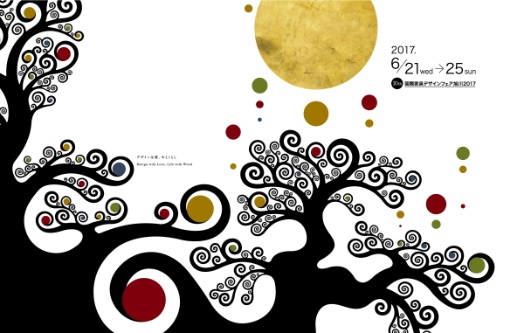 IFDA開催イベント国際家具デザインコンペディション旭川2017入賞入選展デザインコンペ表彰式デザインコンペプレゼンテーションIFDAのあゆみ展IFDA記念パネルディスカッションIFDA記念パーティーODA COLLECTION旭川クラフト展ミラノサローネディスクリプション＆国産材家具サミット旭川家具エキシビジョン旭川家具44メーカー・団体がデザイナーと共同開発した新作や人気アイテムの新提案を発表します。※詳しくは下記サイトをご覧ください。http://www.ifda.jp/index.htmlIFDA開催イベント国際家具デザインコンペディション旭川2017入賞入選展デザインコンペ表彰式デザインコンペプレゼンテーションIFDAのあゆみ展IFDA記念パネルディスカッションIFDA記念パーティーODA COLLECTION旭川クラフト展ミラノサローネディスクリプション＆国産材家具サミット旭川家具エキシビジョン旭川家具44メーカー・団体がデザイナーと共同開発した新作や人気アイテムの新提案を発表します。※詳しくは下記サイトをご覧ください。http://www.ifda.jp/index.htmlASAHIKAWA DESIGN WEEK（旭川デザインウィーク）見学バスツアー参加者募集！日　　　時　2017.6/21（水）～22（木）１泊２日参加費用　10,000円程度　※参加人数により異なる場合があります。募集人数　　　　30名  　　　※定員になり次第、締め切ります。応募締切　5月31日　　　　※下記要領にてお申し込みください。スケジュール※詳細については、都合により変更になる場合がありますのでご了承ください。     応募要領　　　　下記参加申込書に記入の上FAX、必要事項を記載の上メールまたは電話にて５月３１日までに事務局へお申し込みください。IFDA開催イベント国際家具デザインコンペディション旭川2017入賞入選展デザインコンペ表彰式デザインコンペプレゼンテーションIFDAのあゆみ展IFDA記念パネルディスカッションIFDA記念パーティーODA COLLECTION旭川クラフト展ミラノサローネディスクリプション＆国産材家具サミット旭川家具エキシビジョン旭川家具44メーカー・団体がデザイナーと共同開発した新作や人気アイテムの新提案を発表します。※詳しくは下記サイトをご覧ください。http://www.ifda.jp/index.htmlIFDA開催イベント国際家具デザインコンペディション旭川2017入賞入選展デザインコンペ表彰式デザインコンペプレゼンテーションIFDAのあゆみ展IFDA記念パネルディスカッションIFDA記念パーティーODA COLLECTION旭川クラフト展ミラノサローネディスクリプション＆国産材家具サミット旭川家具エキシビジョン旭川家具44メーカー・団体がデザイナーと共同開発した新作や人気アイテムの新提案を発表します。※詳しくは下記サイトをご覧ください。http://www.ifda.jp/index.html・・・・・・・・・・・・・・・参加申込書・・・・・・・・・・・・・・氏名　　　　　　　　　　　　　　　　　　　　　　　電話番号　　　　　　　　　　　　　　　　　住所　　　　　　　　　　　　　　　　　　　　　　　　　　　　　　　　　　　　　　　　　　　　　　メールアドレス　　　　　　　　　　　　　　　　　　　　　　　　　　　　　　　　　　　　　　　　 ・・・・・・・・・・・・・・・参加申込書・・・・・・・・・・・・・・氏名　　　　　　　　　　　　　　　　　　　　　　　電話番号　　　　　　　　　　　　　　　　　住所　　　　　　　　　　　　　　　　　　　　　　　　　　　　　　　　　　　　　　　　　　　　　　メールアドレス　　　　　　　　　　　　　　　　　　　　　　　　　　　　　　　　　　　　　　　　 